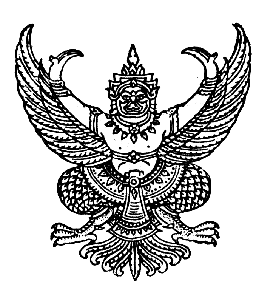 ประกาศโรงเรียนหนองอ้อวิทยาคม เรื่อง ให้ใช้หลักสูตรต้านทุจริตศึกษา Anti-Corruption Education ในสถานศึกษา ปีการศึกษา ๒๕๖๒-----------------------------------------------------------ยุทธศาสตร์ชาติว่าด้วยการป้องกันและปราบปรามการทุจริต ระยะที่ ๓ (พ.ศ. ๒๕๖๐ -๒๕๖๔) ยุทธศาสตร์ ที่ ๑ “สร้างสังคมที่ไม่ทนต่อการทุจริต” ได้มุ่งเน้นให้ความสำคัญในกระบวนการปรับสภาพสังคมให้เกิดภาวะที่ “ไม่ทนต่อการทุจริต” โดยเริ่มตั้งแต่กระบวนการกล่อมเกลาทางสังคมในทุกระดับช่วงวัย ตั้งแต่ปฐมวัย เพื่อสร้างวัฒนธรรมต่อต้านการทุจริต และปลูกฝังความพอเพียง มีวินัย ซื่อสัตย์สุจริตยึดประโยชน์ส่วนรวมมากกว่าประโยชน์ส่วนตน เป็นการดำเนินการผ่านสถาบันหรือกลุ่มตัวแทนที่ทำหน้าที่ในการกล่อมเกลาสังคมให้มีความเป็นพลเมืองที่ดี มีจิตสาธารณะ เสียสละเพื่อส่วนรวมและเสริมสร้างให้ทุกภาคส่วนมีพฤติกรรมที่ไม่ยอมรับและต่อต้านการทุจริตในทุกรูปแบบ คณะกรรมการ ป.ป.ช. จึงได้มีคาสั่งที่ ๖๔๖/๒๕๖๐ ลงวันที่ ๒๖ เมษายน ๒๕๖๐ แต่งตั้งคณะอนุกรรมการจัดทำหลักสูตร หรือชุดการเรียนรู้และสื่อประกอบการเรียนรู้ ด้านการป้องกันการทุจริต เพื่อดำเนินการจัดทำหลักสูตรหรือชุดการเรียนรู้และสื่อประกอบการเรียนรู้ ด้านการป้องกันการทุจริต นาไปใช้ในการเรียนการสอนให้กับนักเรียน นักศึกษาในทุกระดับชั้นเรียนทั้งในส่วนของการศึกษาตั้งแต่ระดับปฐมวัยอนุบาล ประถมศึกษา มัธยมศึกษา และอุดมศึกษา ทั้งภาครัฐและเอกชน รวมทั้งอาชีวศึกษาและการศึกษานอกระบบและการศึกษาตามอัธยาศัย นอกจากนี้ ยังรวมถึงสถาบันการศึกษาอื่นที่เกี่ยวข้อง เพื่อให้ครอบคลุมกลุ่มเป้าหมายที่เกี่ยวข้องกับการศึกษาทั้งระบบ รวมทั้งบุคลากรภาครัฐและรัฐวิสาหกิจ รวมทั้งภาคประชาชน เพื่อเป็นการปลูกฝังจิตสานึกในการแยกแยะประโยชน์ส่วนตนกับประโยชน์ส่วนรวมจิตพอเพียงต้านทุจริต และสร้างพฤติกรรมที่ไม่ยอมรับและไม่ทนต่อการทุจริตโรงเรียนหนองอ้อวิทยาคม จึงได้จัดทำหลักสูตรหลักสูตรต้านทุจริตศึกษา Anti-Corruption Education ในสถานศึกษา ปีการศึกษา ๒๕๖๒ ขึ้น คณะกรรมการบริหารหลักสูตรและคณะกรรมการสถานศึกษาขั้นพื้นฐานโรงเรียนได้ตรวจสอบผู้เรียนสามารถนำไปใช้ในการดำรงชีวิตประจำวันอย่างมีคุณค่าต่อสังคม จึงเห็นสมควรแล้วว่ามีความเหมาะสม สอดคล้องกับนโยบายข้างต้น จึงอนุญาตให้ใช้หลักสูตรได้ ทั้งนี้หลักสูตรโรงเรียนได้รับความเห็นชอบจากคณะกรรมการสถานศึกษาขั้นพื้นฐาน  เมื่อวันที่ ๒๖ เดือน เมษายน พ.ศ.๒๕๖๒ จึงประกาศให้ใช้ใช้หลักสูตรต้านทุจริตศึกษา Anti-Corruption Education ในสถานศึกษา ปีการศึกษา ๒๕๖๒ ตั้งแต่บัดนี้เป็นต้นไป     ประกาศ ณ วันที่ ๒๖ เดือน เมษายน พ.ศ. ๒๕๖๒           ลงชื่อ........................................                                       ลงชื่อ........................................                                    (นายแสน  แย้มศรี                                                 (นายปรินทร์  ศรีษะเนตร)     ประธานคณะกรรมการสถานศึกษาขั้นพื้นฐาน                          ผู้อำนวยการโรงเรียนหนองอ้อวิทยาคม                                                  โรงเรียนหนองอ้อวิทยาคม 	คำนำยุทธศาสตร์ชาติว่าด้วยการป้องกันและปราบปรามการทุจริต ระยะที่ ๓ (พ.ศ. ๒๕๖๐ – ๒๕๖๔) ได้กำหนดยุทธศาสตร์ที่ ๑ สร้างสังคมที่ไม่ทนต่อการทุจริต อันมีกลยุทธ์ว่าด้วยเรื่องของการปรับฐานความคิดทุกช่วงวัยตั้งแต่ปฐมวัยให้สามารถแยกระหว่างผลประโยชน์ส่วนตนกับผลประโยชน์ส่วนรวม ส่งเสริมให้มีระบบและกระบวนการกล่อมเกลาทางสังคมเพื่อต้านทุจริต ประยุกต์หลักปรัชญาของเศรษฐกิจพอเพียงเป็นเครื่องมือต้านทุจริต เสริมพลังการมีส่วนร่วมของชุมชน (Community) และบูรณาการทุกภาคส่วนเพื่อต่อต้านการทุจริต คณะกรรมการป้องกันและปราบปรามการทุจริตแห่งชาติ (คณะกรรมการ ป.ป.ช.) จึงได้มีคาสั่งแต่งตั้งคณะอนุกรรมการจัดทำหลักสูตรหรือชุดการเรียนรู้และสื่อประกอบการเรียนรู้ ด้านการป้องกันการทุจริตขึ้น เพื่อศึกษา วิเคราะห์ และรวบรวมข้อมูล กำหนดแนวทางและขอบเขตในการจัดทำหลักสูตร ยกร่างและจัดทำเนื้อหาหลักสูตรหรือชุดการเรียนรู้และสื่อประกอบการเรียนรู้ พิจารณาให้ความเห็นเพิ่มเติม กำหนดแผนหรือแนวทางการนาหลักสูตรไปใช้ในหน่วยงานที่เกี่ยวข้อง และดำเนินการอื่นๆ ตำมที่คณะกรรมการ ป.ป.ช. มอบหมาย คณะอนุกรรมการจัดทำหลักสูตรหรือชุดการเรียนรู้และสื่อประกอบการเรียนรู้ ด้านการป้องกันการทุจริตได้ร่วมกันสร้างหลักสูตรต้านทุจริตศึกษา (Anti-Corruption Education) ประกอบด้วย ๕ หลักสูตร ดังนี้ ๑. หลักสูตรการศึกษาขั้นพื้นฐาน (รายวิชาเพิ่มเติม การป้องกันการทุจริต) ๒. หลักสูตรอุดมศึกษา (วัยใส ใจสะอาด “Youngster with good heart”) ๓. หลักสูตรตำมแนวทางรับราชการ กลุ่มทหารและตำรวจ ๔. หลักสูตรสร้างวิทยากรผู้นาการเปลี่ยนแปลงสู่สังคมที่ไม่ทนต่อการทุจริต และ ๕. หลักสูตรโค้ชเพื่อการรู้คิดต้านทุจริต หลักสูตรดังกล่าวได้ผ่านกระบวนการนาไปทดลองใช้ เพื่อปรับปรุงให้มีประสิทธิภาพ สาหรับการใช้ในกลุ่มเป้าหมายต่อไป นอกจากนี้ คณะอนุกรรมการจัดทำหลักสูตรหรือชุดการเรียนรู้และสื่อประกอบการเรียนรู้ ด้านการป้องกันการทุจริตยังได้คัดเลือกสื่อการเรียนรู้ จากแหล่งต่างๆ ทั้งในประเทศและต่างประเทศ เพื่อประกอบการเรียนการสอนต่อไปโรงเรียนหนองอ้อวิทยาคม จึงจัดทำหลักสูตรรต้านทุจริตศึกษา (Anti-Corruption Education) เพื่อสร้างความรู้ความเข้าใจและทักษะให้แก่ผู้เรียนในเรื่องการคิดแยกแยะระหว่างผลประโยชน์ส่วนตนกับผลประโยชน์ส่วนรวม ความอายและความไม่ทนต่อการทุจริต STRONG : จิตพอเพียงต้านทุจริต และพลเมืองกับความรับผิดชอบต่อสังคม เพื่อร่วมกันป้องกันหรือต่อต้านการทุจริต มิให้มีการทุจริตเกิดขึ้นในสังคมไทย ร่วมสร้างสังคมไทยที่ไม่ทนต่อการทุจริตต่อไป								โรงเรียนหนองอ้อวิทยาคม	สารบัญ									หน้าประกาศโรงเรียน……………………………………………………………………………………………..………กคำนำ………………………………………………………………………………………………………………..…...ขสารบัญ.................................................................................................................................คหลักสูตรต้านทุจริตศึกษา………………………………………………………………………………………....๑รายละเอียดของหลักสูตรต้านทุจริตศึกษา………………………………………………………………..…๒หลักสูตรการศึกษาขั้นพื้นฐาน..…………………………………………………………………………...…….๒ชื่อหลักสูตร..................……………………………………………………………………………………...…….๒จุดมุ่งหมายของรายวิชา……………………………………………………………………………………...…….๓คำอธิบายรายวิชา…………………………………………………………………………………………………….๓ผลการเรียนรู้…………………………………………………………………………………………………………..๓โครงสร้างรายวิชา…………………………………………………………………………………….………………๔กิจกรรมการเรียนรู้…………………………………………………………………………………………….…....๑๒สื่อการเรียนรู้และแหล่งเรียนรู้………………………………………………………………………………..…๑๒การวัดและประเมินผล………………………………………………………………………………………….….๑๒ตารางชั่วโมงการจัดการเรียนการสอน…………………………………………………………………….….๑๓แผนการจัดประสบการณ์ระดับชั้นประถมศึกษาปีที่ ๔……………………………………………….…๑๔แผนการจัดประสบการณ์ระดับชั้นประถมศึกษาปีที่ ๕……………………………………………….…๑๔๘แผนการจัดประสบการณ์ระดับชั้นประถมศึกษาปีที่ ๖……………………………………………….…๒๗๙ภาคผนวกคำสั่งโรงเรียน